TABLA DE CONTENIDO7.	PERMISOS AMBIENTALES	37.1	Permisos ambientales y Autorizaciones	37.1.1	Permisos requeridos	37.1.2	Procedimiento	47.1.3	Autorizaciones	07.2	Certificaciones	1BIBLIOGRAFÍA	5ÍNDICE DE TABLASTabla 7.1 Permisos a Solicitar	3Tabla 7.2 Volúmenes de aprovechamiento forestal	4Tabla 7.3 Ocupaciones de cauce	7Tabla 7.4 Medios para radicación de formulario de servicio de evaluación de trámite	¡Error! Marcador no definido.Tabla 7.5. Detalles de pago de evaluación	¡Error! Marcador no definido.Tabla 7.6 Medios para radicación de documentación	¡Error! Marcador no definido.Tabla 7.7 Sitios de extracción y comercialización de material autorizados	1Tabla 7.8 Certificaciones Requeridas	2PERMISOS AMBIENTALESEl presente capítulo contiene la información relacionada con los permisos y/o autorizaciones requeridos para la ejecución del proyecto de mejoramiento de la vía existente, desde Puerto Berrío Este  hasta  conexión Ruta del Sol, de acuerdo a las características de los recursos naturales que demandará el proyecto y las potenciales afectaciones que podría tener la ejecución del mismo. A continuación se detalla el procedimiento para cada uno de los casos.Permisos ambientales y AutorizacionesLos permisos de carácter ambiental (concesión de uso de agua, vertimientos, aprovechamiento forestal, etc.) constituyen un trámite frente a la autoridad ambiental competente, por medio del cual se obtienen las respectivas autorizaciones para el uso, aprovechamiento o afectación del medio que se llevarán a cabo en el momento de la ejecución del proyecto. Dicho procedimiento debe ser por tanto realizado por parte del ejecutor de las obras mediante el uso de los instrumentos técnicos y legales pertinentes.Permisos requeridosA continuación se describe los permisos ambientales requeridos para el proyecto y la autoridad competente para la obtención de los mismos.Tabla . Permisos a SolicitarFuente ProcedimientoSolicitud de aprovechamiento forestal único De acuerdo con las características del proyecto, el tipo de aprovechamiento que se requiere es de tipo único, el cual es definido según el Decreto 1791 de 1996 (Régimen de aprovechamiento forestal) como “El que se realiza por una sola vez, en áreas donde con base en estudios técnicos se demuestre mejor aptitud de uso del suelo diferente al forestal o cuando existan razones de  utilidad  pública e interés  social.” En la Tabla 7.2 se relaciona el volumen total a desmontar, para el cual se solicita permiso de aprovechamiento forestal único.Tabla . Volúmenes de aprovechamiento forestalFuente: Géminis Consultores S.A.S, 2015 (Ver  detalle del inventario al 100% en el anexo “Capitulo 7\7.2.2 Aprovechamiento forestal”) El trámite de aprovechamiento forestal se inició mediante radicado número 14742-150001 del 17 de noviembre de 2015. El mismo fue devuelto solicitando mayor información.Se radica nuevamente mediante consecutivo CAS-N° 02187 el 17 de Febrero de 2016. A la fecha la autoridad ambiental no se ha pronunciado sobre el respectivo trámiteEn el anexo “Capitulo 7\7.2.2 Aprovechamiento forestal” se puede consultar la información radicada a la fecha y el inventario forestal al 100%.A continuación se describe el procedimiento a seguir:EXTRANJEROSDescargar el formato de liquidación de servicios de evaluación del link: http://www.suit.gov.co/VisorSUIT/index.jsf?FI=21366#anclaPanelReunir los documentos y cumplir las condiciones necesarias para realizar el tramiteFormulario: diligenciar Formulario único nacional de solicitud de aprovechamiento forestal domestico bosque natural. Descargable en: http://www.suit.gov.co/VisorSUIT/index.jsf?FI=21366#anclaPanel Documento: No se debe presentar ningún soporte ya que la institución verificará que usted la cumpla: ser propietario del predio.Mapa del área a escala según la extensión del predio (1 Original(es) (medio físico y magnético))Cuanto se actué por medio de apoderado: Poder debidamente otorgado (1 Copia)Recibir la visita : Verificar las condiciones ambientales del predio y la veracidad de la información suministrada por el solicitanteEn el anexo 7.2.2 Se encuentra adjunto el oficio de radicación de solicitud de permiso de aprovechamiento forestal y la documentación necesaria para la solicitud de este.Levantamiento de vedaLas solicitudes de levantamiento de veda requieren un estudio que se realiza para permitir la intervención por aprovechamiento forestal cuando en desarrollo de un proyecto, obra o actividad, se determine que van a ser afectados hábitats o ecosistemas que presenten especies que se han declarado de manera indefinida en veda para su aprovechamiento movilización y comercialización.Para el presente proyecto se solicitó mediante radicado número 4120-E1-492 del 8 de enero de 2016, el respectivo trámite de levantamiento de veda de especies epífitas presentes en la zona, cuya solicitud se realizó ante el Ministerio de Ambiente y Desarrollo Territorial - MADS -. En total se registran 35 especies de epífitas, pertenecientes a 29 géneros y 20 familias. De este total, corresponden a las epífitas Vasculares 2 especies (Orquideas 1; Bromelias 1), correspondientes a 2 géneros (Orquideas 1; Bromelias 1) y  familias  (Orquideas 1; Bromelias 1); mientras que para las epífitas No Vasculares se registran 33 especies (líquenes: 22; briofitos: 11 (musgos: 2, hepáticas: 9)), pertenecientes a 26 géneros (líquenes:15; briofitos: 11 (musgos: 2, hepáticas: 9), y 18 familias (líquenes: 12; briofitos: 6 (musgos: 2, hepáticas: 4).En el anexo “Capitulo 7\7.2.4 Veda MADS” se puede consultar el oficio de solicitud y la documentación radicada ante el Ministerio. A la fecha el MADS no se ha pronunciado sobre el respectivo trámite. A nivel regional no se identificaron especies en veda.Para el levantamiento de veda se realizó la solicitud ante la Dirección de Bosques, Biodiversidad y Servicios Ecosistémicos del Ministerio de Ambiente y Desarrollo Sostenible, para esto, se debe radicó la solicitud escrita con la siguiente información:Caracterización biótica del área a intervenir.Mapa de cobertura del área a intervenir con la posición geográfica de los individuos sobre los que se está haciendo la solicitud de levantamiento de veda.Medidas de manejo propuestas para las especies en veda sobre las que se va causar afectación.Descripción de las actividades a ejecutar durante el desarrollo del proyecto debido a las cuales se solicita el levantamiento de veda.Disposición final de los productos derivados del aprovechamiento.Inventario forestal al 100% (para el caso de fustales).Permiso de ocupación de caucePara el proyecto se tiene contemplado realizar modificaciones a infraestructuras existentes interviniendo cuerpos de agua y por lo cual se tendrá que solicitar permiso de ocupación de cauce ante la Corporación Autónoma Regional de Santander - CAS. Los sitios donde se efectuará las intervenciones se muestran en la siguiente tabla:Tabla . Ocupaciones de cauce Fuente  En el anexo “Capitulo 7\7.2.3 Ocupaciones de cauce” se puede consultar la documentación para tramitar el respectivo permiso. Se solicitó el 16 de Diciembre de 2015, ante la Autoridad Nacional de Licencias Ambientales – ANLA la Liquidación por Evaluación de permiso de Ocupación de cauce. Radicado 1100090078854815001, posteriormente se recibieron dos respuestas en torno al tema fechadas el 13 y 15 de Enero respectivamente.Posteriormente fue cancelada la Liquidación el pasado 22 de Enero ante la Autoridad Nacional de Licencias Ambientales.Pese a adelantar trámites ante la ANLA para solicitar este permiso, cambios en la Legislación Obligaron a iniciar y realizar trámites ante la Corporación Autónoma Regional de Santander - CASSe solicita ante la CAS solicitud para permiso de Ocupación de cauce mediante radicado CAS-02188 del 17 de febrero de 2016.AutorizacionesCierre temporal de la víaPara efectuar el proyecto de “mejoramiento de la vía existente, desde Puerto Berrío Este hasta conexión Ruta del Sol, en el departamento de Santander” se puede generar cierres temporales en el tramo de 10 km, por lo que se requiere realizar el trámite ante el INVIAS de la siguiente manera:Radicar un oficio al INVIAS firmado por el director de obra y avalado por la interventoría del proyecto, definiendo los sitios y fechas en los cuales se perpetraran los cierres. Una vez radicado y aprobado el cierre de la vía, el INVIAS expide un acto administrativo aceptando el cierre temporal de la vía.Fuentes de materialesPara el mejoramiento de la vía existente, desde Puerto Berrío Este hasta conexión Ruta del Sol, la Concesión Autopista Río Magdalena S.A.S., este material será obtenido de fuentes legalmente constituidas y reconocidas bajo licencia ambiental por la corporación autónoma CORANTIOQUIA y/o CAS, y  la Agencia Nacional de Minería (ANM).La Tabla 7.4 se muestra algunos sitios de extracción y comercialización de material de construcción, legalmente establecidos cercanos al área de desarrollo del proyecto, con los cuales se podrá realizar la compra de estos. (Ver anexo 2.3.5) Tabla . Sitios de extracción y comercialización de material autorizadosFuente: Concesión Autopista Río Magdalena S.A.S, 2015La Concesión Autopista Río Magdalena S.A.S, podrá trabajar con otras empresas de extracción y comercialización de material diferentes a las expuestas anteriormente, siempre y cuando presenten la documentación ambiental y operativa pertinente exigida por la autoridad ambiental. Certificaciones Puesto que para iniciar un proyecto siempre se debe averiguar sobre sensibilidad de las comunidades y las áreas donde se ubica el proyecto se hace necesario realizar una solicitud de  información a los diferentes organismos, de tal manera que según los documentos generados, administrados y resguardados por ellos, evidencien la inquisición de reservas naturales, existencia de comunidades indígenas, área sensibles a intervenir entre otras. Las solicitudes se hicieron a las entidades de INCODER, PNN, MADS, CAS y Miticultura, como se describieron en el Capítulo 1  En la Tabla 7.5 se especifican las certificaciones requeridas, la autoridad encargada, el número de radicación y la respuesta (ver anexo 7.3)Tabla . Certificaciones RequeridasFuente PERMISOAUTORIDAD ENCARGADAPERMISOAUTORIDAD ENCARGADASolicitud de aprovechamiento forestalCorporación Autónoma Regional de SantanderCAS.Levantamiento de vedaCorporación Autónoma Regional de SantanderCAS.Permiso de ocupación de cauceCorporación Autónoma Regional de SantanderCAS.LUGARNo. INDIVIDUOSNo. ESPECIESÁREA (Ha)VOLUMEN TOTAL (m3)VOLUMEN COMERCIAL (m3)Corredor vial12893614.08525.77241.55NOMBRETIPOTipo y DimensionesTipo y DimensionesTipo y DimensionesTipo y DimensionesTipo y DimensionesPendienteCUERPO DE AGUACORRIENTE Coordenadas MAGNA SIRGAS Origen BogotáCoordenadas MAGNA SIRGAS Origen BogotáNOMBRETIPOTipoMódulosDiámetroBaseAlturaPendienteCUERPO DE AGUACORRIENTE Coordenadas MAGNA SIRGAS Origen BogotáCoordenadas MAGNA SIRGAS Origen BogotáNOMBRETIPOTipo(ud)[m][m][m](%)CUERPO DE AGUACORRIENTE ESTENORTEOD PK 24+489ALCANTARILLATubo circular HA10,9--0,0439EscorrentíaIntermitente978866,61208666,1OD PK 24+282ALCANTARILLATubo circular HA10,9--0,005EscorrentíaIntermitente978674,31208742,8OD PK 24+041ALCANTARILLATubo circular HA11,5--0,003QNN7Permanente978450,91208831,8OD PK 23+880ALCANTARILLATubo circular HA10,9--0,0368EscorrentíaIntermitente978301,01208891,5OD PK 23+692ALCANTARILLATubo circular HA11,5--0,0038EscorrentíaIntermitente978126,01208961,2OD PK 23+375ALCANTARILLATubo circular HA10,9--0,016EscorrentíaIntermitente977831,91209078,4OD PK 23+203ALCANTARILLATubo circular HA10,9--0,0073EscorrentíaIntermitente977665,01209118,9OD PK 22+988ALCANTARILLATubo circular HA11,8--0,0109EscorrentíaIntermitente977457,41209166,0OD PK 22+543ALCANTARILLATubo circular HA11.5--0.44%EscorrentíaIntermitente977032,51209295,8OD PK 22+350ALCANTARILLATubo circular HA10,9--0,0083EscorrentíaIntermitente976845,81209345,9OD PK 22+219ALCANTARILLATubo circular HA11,8--0,0234EscorrentíaIntermitente976718,51209378,7OD PK 21+914ALCANTARILLATubo circular HA10,9--0,0044EscorrentíaIntermitente976423,81209454,5OD PK 21+777ALCANTARILLATubo circular HA11,2--0,0179EscorrentíaIntermitente976290,41209487,2OD PK 20+826ALCANTARILLATubo circular HA10,9--0,0429EscorrentíaIntermitente975364,41209529,2OD PK 21+491ALCANTARILLATubo circular HA10,9--0,003QNN10Intermitente976013,91209558,3OD PK 20+595ALCANTARILLATubo circular HA10,9--0,0072EscorrentíaIntermitente975138,11209575,8OD PK 21+324ALCANTARILLATubo circular HA10,9--0,005EscorrentíaIntermitente975850,51209596,2OD PK 15+618ALCANTARILLATubo circular HA11,2--0,0138QNN4Permanente970266,91209613,9OD PK 15+822ALCANTARILLATubo circular HA10,9--0,013QNN8Permanente970470,21209627,2OD PK 16+151ALCANTARILLATubo circular HA10,9--0,0503QNN2Permanente970798,71209654,6OD PK 16+396ALCANTARILLATubo circular HA10,9--0,005EscorrentíaIntermitente971042,61209674,9OD PK 20+102ALCANTARILLATubo circular HA11,8--0,0125QNN1Permanente974655,71209676,9OD PK 16+498ALCANTARILLATubo circular HA11,2--0,0042EscorrentíaIntermitente971144,91209683,5OD PK 16+592ALCANTARILLATubo circular HA11,8--0,003QNN6Permanente971237,81209691,2OD PK 16+763ALCANTARILLATubo circular HA11,2--0,0124EscorrentíaIntermitente971407,51209713,7OD PK 15+334ALCANTARILLATubo circular HA10,9--0,016EscorrentíaIntermitente970006,71209718,2OD PK 16+863ALCANTARILLATubo circular HA10,9--0,0127EscorrentíaIntermitente971506,11209728,8OD PK 17+125ALCANTARILLATubo circular HA10,9--0,003EscorrentíaIntermitente971765,71209768,5OD PK 19+917ALCANTARILLATubo circular HA11,5--0,0049EscorrentíaIntermitente974497,31209769,1OD PK 17+244ALCANTARILLATubo circular HA11,8--0,025QNN9Permanente971882,51209786,4OD PK 19+600ALCANTARILLATubo circular HA11,2--0,0164QNN3Permanente974197,91209843,2OD PK 19+262ALCANTARILLACajón HA Doble2-220,0024QNN1Permanente973863,71209896,3OD PK 18+124ALCANTARILLATubo circular HA11,8--0,0256EscorrentíaIntermitente972737,31209943,8OD PK 18+958ALCANTARILLATubo circular HA10,9--0,0153EscorrentíaIntermitente973566,21209954,4OD PK 18+723ALCANTARILLATubo circular HA11,5--0,0034EscorrentíaIntermitente973331,81209970,3OD PK 18+493ALCANTARILLATubo circular HA10,9--0,0393EscorrentíaIntermitente973102,61209984,5OD PK 14+504ALCANTARILLACajón HA triple32,52,50,0025Cañada de La GabrielaPermanente969287,01210130,1NombreResolución ANM No. /SolicitudMaterialCALIZAS ALICANTE032031CalizaLAS FLORESSolicitud de legalización minería de hecho (OE2-11341)CanteraLAS FLORESSolicitud de contrato de Concesión (OG2-09211)CanteraINVERDESARROLLO S.A.SSolicitud PJO-16221Arenas naturales, gravas naturales y silíceas.ENTIDADTIPO DE CONSULTANº DE RADICADORESPUESTAInstituto Colombiano de Desarrollo Rural –INCODERExistencia o no de territorios de comunidades Indígenas y Afrocolombianas o Negras legalmente constituidas o por constituirse que se encuentren en el sector de interésCE- 129-2015 del 10 de Junio del 2015Revisada las coordenadas correspondientes al área de influencia de interés en el proyecto, se determinó que estas, no se cruzan, intersectan o traslapan, con territorios legalmente titulados a los Resguardos Indígenas o Comunidades Negras. No obstante, para todos los efectos, es necesario dejar constancia que en el municipio (Cimitarra) donde se realizará el proyecto, se identificó una comunidad étnica (Indígena Embera Chamí Primavera Isla Capote y Santa Rosa) con solicitud o proceso en trámite.(ver anexo 7.3.1 )Parques Nacionales Naturales – PNNExistencia o no y la localización de áreas protegidas del SINAP que se encuentren en la zona del proyecto.2015-460-004065-2 del 9 de Junio del 2015Es importante mencionar que el proyecto se encuentra aproximadamente a 29 Km lineales por el costado Occidental del Distrito de Manejo Integrado de los Recursos Naturales Renovables CAÑON DEL RÌO ALICANTE, el cual se encuentra bajo la administración de la Corporación Autónoma Regional del Centro de Antioquia (CORANTIOQUIA)(ver anexo 7.3.2)Ministerio de Ambiente y Desarrollo Sostenible -  MADSExistencia o no de áreas de reserva natural y áreas sensibles en el sector de interés18775 del 9 de Junio del 2015Aunque no se presenta cruces con la capa de humedales a escala 1:500.000 (2007), dentro del área de intervención se encuentran un sin número de drenajes. Por lo cual se debe tener en cuenta el Decreto 2811 del 97 art 28,102, 137 numeral c, Decreto 1450 de 2011 art 202, Resolución 157 de 2004 y la Resolución 196 de 2006.De igual forma el proyecto no se intersectan con la capa de páramos a escala 1:100.000, bosque seco tropical, reservas de biosfera, sitios RAMSAR, AICAS, zonas de reserva de Ley 2da de 1959 o áreas forestales protectoras. (Ver anexo 7.3.3)Ministerio de CulturaExistencia o no  y localización de sitio de reconocido interés histórico y cultural que se encuentren en el sector de interésCE- 131-2015 del 9 de Junio del 2015Revisado el listado de bienes de interés cultural del ámbito nacional (BIC Nal.) se encontró el BIC Nal. Estación del ferrocarril Puerto Olaya  en el municipio de Cimitarra en  el departamento de Santander declarada BIC Nal. Mediante Decreto 746 de 24 de abril de 1996, y la estación del ferrocarril San Juan en el municipio de Cimitarra en  el departamento de Santander declarada BIC Nal. Mediante Decreto 746 de 24 de abril de 1996. (ver anexo 7.3.4)Corporación Autónoma Regional de Santander CASExistencia o no de reservas forestales, naturales, distrito de manejo especial, parques nacionales y/o áreas protegidas bajo la supervisión  de la Corporación en el área del proyectoSe envió por correo certificado con numero de factura 922777632 del 09 de Junio del 20151. El proyecto se ubica en las veredas de Puerto Olaya y San Juan del municipio de Cimitarra2. No se presenta traslape del proyecto con las áreas protegidas3 No se presenta traslape del proyecto con la reserva forestal del Rio Magdalena (Ley 2da del 59)4. El proyecto se localiza en la cobertura de “pastos limpios” (Ver Anexo 7.3.5 )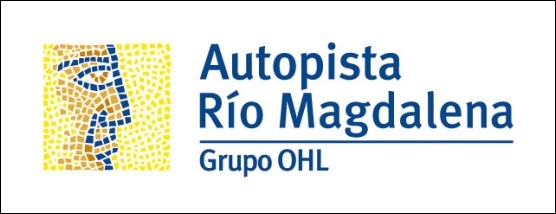 